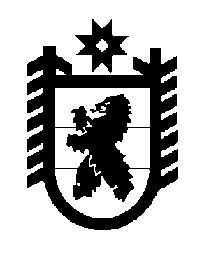 Российская Федерация Республика Карелия    ПРАВИТЕЛЬСТВО РЕСПУБЛИКИ КАРЕЛИЯПОСТАНОВЛЕНИЕот  9 августа 2017 года № 277-Пг. Петрозаводск О внесении изменения в Положение о Государственном комитете Республики Карелия по дорожному хозяйству, транспорту и связи  Правительство Республики Карелия п о с т а н о в л я е т:Внести в подпункт 11 пункта 10 Положения о Государственном комитете Республики Карелия по дорожному хозяйству, транспорту и связи, утвержденного постановлением Правительства Республики Карелия 
от 5 августа 2013 года № 242-П (Собрание законодательства Республики Карелия, 2013, № 8, ст. 1440; № 10, ст. 1854; № 11, ст. 2087; № 12, ст. 2282; 2015, № 2, ст. 246; 2016, № 5, ст. 1018; № 7, ст. 1530; № 11, ст. 2379), изменение, изложив его в следующей редакции:«11) осуществляет организацию транспортного обслуживания населения автомобильным, железнодорожным, внутренним водным, воздушным транспортом в пригородном и межмуниципальном сообщении, включая легковое такси, в том числе:в пределах своей компетенции формирует или участвует в формировании сети маршрутов по каждому виду транспорта, ведет реестр межмуниципальных маршрутов регулярных перевозок;обращается в соответствующие органы исполнительной власти Республики Карелия, организации и к перевозчикам с ходатайствами по вопросам открытия маршрутов по отдельным видам транспорта;устанавливает, изменяет, отменяет межмуниципальные маршруты регулярных перевозок для осуществления регулярных перевозок по регулируемым тарифам и по нерегулируемым тарифам;проводит открытые конкурсы на право получения свидетельства об осуществлении перевозок по межмуниципальному маршруту регулярных перевозок; оформляет, переоформляет, выдает свидетельства об осуществлении перевозок по межмуниципальному маршруту регулярных перевозок и карты соответствующего межмуниципального маршрута регулярных перевозок;прекращает или приостанавливает действие свидетельств об осуществлении перевозок по межмуниципальному маршруту регулярных перевозок и карт соответствующего межмуниципального маршрута регулярных перевозок;осуществляет в пределах своих полномочий контроль за выполнением условий государственного контракта на осуществление регулярных перевозок по регулируемым тарифам, свидетельства об осуществлении перевозок по межмуниципальному маршруту регулярных перевозок;определяет места расположения парковок в границах Республики Карелия, на которых с двадцати двух часов вечера до шести часов утра должна осуществляться стоянка транспортного средства, используемого для осуществления перевозок по межмуниципальным маршрутам регулярных перевозок, в отсутствие водителя;устанавливает порядок согласования мест посадки и высадки пассажиров на территории Республики Карелия при осуществлении перевозок пассажиров и багажа автомобильным транспортом по заказу между поселениями, расположенными на территории Республики Карелия и на территории других субъектов Российской Федерации;осуществляет разработку и реализацию мероприятий по поддержке и развитию транспортных организаций, находящихся в собственности Республики Карелия, негосударственных организаций, обеспечивающих транспортное обслуживание населения в пригородном и межмуниципальном сообщении;».Временно исполняющий обязанности
Главы Республики Карелия                                                       А.О. Парфенчиков